METOD VYMETAL (*5. 8. 1895  + 14.? 2. 1945)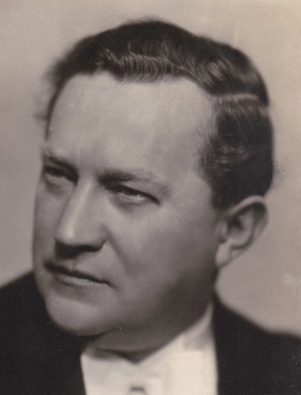 Metod Vymetal  - (autor: Anna Zimáková)narodil se 5. srpna 1895 ve Slaném jako syn známého hudebního skladatele a pozdějšího ředitele píseckého kůru Aloise Ladislava Vymetala. Toto prostředí, plné zdravé invence, bylo jeho prvou hudební školou, kde získal zálibu k hudbě a zpěvu, kterou později prohloubil přímým stykem s prof. Fr. Spilkou a R. Černým, dále jako žák Talichův a Malkův, jakož i studiem na École normale de musique v Paříži. Již ve svém mládí stal se organisátorem různých studentských pěveckých kroužků, zpěv a hudba stávají se náplní jeho života a proto shledáváme se s ním později i v Pražském pěveckém sboru Smetana a v Křížkovském. Roku 1926, po odstoupení prof. P. Dědečka, nastoupil jako čtvrtý dirigent v Pěveckém sdružení pražských učitelek, kteréhož úkolu ujal se s vrozenou živelnosti a věnoval mu všechny agilní schopnosti své osobnosti. V době třicetiletého jubilea PSPU byla mu právem přisouzena polovina umělecké výstavby tohoto významného ženského pěveckého tělesa a údobí toto nazváno šťastným. Pod jeho vedením uspořádáno bylo nejvíce zahraničních zájezdů (třikrát Francie, Jugoslavie, Bulharsko, Rumunsko, Holandsko) a získán velký počet uměleckých cen a uznání, mezi jinými i 1. cena mezinárodních pěveckých závodů v Amsterodamě a Grand prix na světové výstavě v Paříži. Jeho činnost byla všestranná a stylová. Znamená řadu koncertů s pořadem vrcholné a klasické tvorby vedle koncertů výchovných s rozborem skladeb pro mládež, cykklické večery, zahajovací akty významných kulturních podniků, jakož i spoluúčinkování ve velkých skladbách symfonických a oratorních. V poslední době řadilo se k jeho dirigentským zásluhám i znovuvzkříšení skladeb starých českých mistrů, které uvedl v řadě stylových koncertů, z nichž duchovní koncerty v Loretě staly se tradičními podniky hudební Prahy. Působil i jako dirigent orchestrální, řídil pohostinsky koncerty v Sofii, Bělehradě, Hilversum, Haarlemu, Kijevě, jakož i řadu domácích koncertů s Českou filharmonií. Neutuchající zájem o vše pozoruhodné kolem sebe, nadmíra nápadů a horečný chvat při jich zpracování, někdy až explosivní nadšení, naproti tomu pak osobní srdečnost a dobrota byly podstatné znaky Vymetalovy osobnosti. Jeho temperament nesnášel akademického „pitvání" skladby, jeho podání neseno bylo živým spádem a vzruchem, jemuž podléhal zvláště ve sborech vlasteneckých a živě rytmických. Miloval národní píseň jako ryzí projev duše národa. Vzpomeňme jeho oblíbené písně „Zelení hájové. . ." tak symbolicky zasunuté na závěr koncertu, pořádaného právě v den záboru Chodska, po níž naplněná Smetanova síň zůstala úplně tichá. Jeho neohrožený postoj vůči okupantům zračil se v tom, že zvláště při zájezdu do jižních Čech končil každý koncert naší národní hymnou, a to i v Písku, kde mezi posluchači byla veliká část příslušníků německé armády. Foerstrovou Trikolorou burcoval malověrné, Jindřichovou Vlastí podpíral klesající a Píchovou Prahou dal zníti lásce k městu „bolestmi korunovanému". Dirigent Vymetal byl nadšený rusofil a nikdy se tím netajil. Toto zaměření bylo jemu a tím i sboru vytknuto během okupace i veřejně v tisku. Byly proto podstatné obavy, že nic nezůstane utajeno slídivému gestapu, které v řadách české inteligence jistě sleduje i jeho. Na závěrečném večeru jubilejních oslav PSPU, pořádaném 22. června 1943 ve Sladkovského sále Obecního domu v Praze, který byl i večerem k poctě M. Vymetala u příležitosti jeho patnáctiletého vedení sboru, jmenován byl čestným členem PSPU a byl mu odevzdán diplom, originál akad. malíře O. Cihelky. Byla to zasloužená pocta a dík, které Sdružení projevilo svému dlouholetému dirigentu. Byl to však i jeho poslední večer v našem středu, poněvadž bezprostředně nato byl 29. června 1943 ve své úřadovně zatčen. Prošel Pankráci, Terezínem, Budyšínem, až konečně zakotvil v pověstné věznici Mathilda v Drážďanech, kde byl i odsouzen pro přípravu velezrady proti říši, pro rozšiřování časopisu „V boj" a pro styk s nakladatelem organisace „Kapitán Nemo" — Nejedlým ke třem létům káznice a ku ztrátě občanské cti na dobu tří let. Doba tří roků je dlouhá v prostředí strádání, dá se však přežíti, je-li naděje na návrat k radostné práci a povinnosti. I „vězeň" Vymetal žil touto nadějí a vírou, posílenou blížící se ruskou armádou. Usiloval dokonce o to, aby mohl zůstati v Drážďanech, poněvadž zde měl určité „výhody", je-li možno výhodou nazvati hrst bramborů, jichž bylo možno dosyta se najísti. Toto pozdržení stalo se mu však osudným. Na jaře roku 1945 stávají se Drážďany terčem leteckých bombardérů a v několika strašlivých náletech obrácena veliká část města v trosky. Od té doby je Metod Vymetal nezvěstným. Posledně byl prý viděn při velkém požáru Drážďan dne 14. února 1945 a další neověřitelná zpráva uvádí, že se ukryl se skupinou spoluvězňů v jakémsi skladišti. Zde stopa končí a veškeré pátrání prostřednictvím rozhlasu i tisku zůstalo bezvýsledným. Je tragické smířit se s myšlenkou, že odešel od práce, které věnoval všechny klady svých schopností, že zůstal státi v zenitu života uprostřed plánů, které chtěl ještě uskutečnit. Pro pěvecké sdružení pražských učitelek jsou jeho zásluhy nesmazatelné. Nemohou je zhodnotiti sta absolvovaných koncertů, z nichž každý byl pro něho uměleckou pobožností, ani nesčetný počet provedených sborů, prodchnutých nadšením pro krásu českého zpěvu. To jsou hodnoty, které zváží a ocení čas.Anna Zimáková, 1947.
METOD VYMETAL A UMĚLECKÁ BESEDA – (autor: Jiří Dostál)V seznamu členů Umělecké besedy najdeme Metoda Vymetala již v prvých letech prvé republiky, kdy, mladík pětadvacetiletý, se počal rozbíhat k samostatné umělecké činnosti. Ale ještě pamětní sborník k sedmdesátce U. B. v roce 1932 uvádí v seznamu členů Metoda Vymetala nikoliv jako sbormistra a dirigenta, nýbrž jako Metoděje Vymetala, úředníka zemské pokladny. A přece již měl za sebou značnou činnost sbormistrovskou v pražských spolcích a sborech a vedl už šest let Pěvecké sdružení pražských učitelek. Ale netrvá to dlouho, za tři roky máme již Metoda Vymetala v hudebním odboru Umělecké besedy, a to jako mladého umělce a organisátora, jenž bude moci přiložit ruce k dílu i zde, v U. B. Tehdy v roce 1935 se hudební odbor Umělecké besedy rozhodl rozšířit své řady a zintensívnit činnost. Učinil tak částečným omlazením svého výboru. Spolu s několika jinými hudebními pracovníky byl přibrán do výboru i Metod Vymetal. Byl zvolen hned do několika pracovních komisí, do propagační, umělecké a pořadatelské, ba i do redakční kolem časopisu Tempa. Od té doby pracuje Vymetal nepřetržitě až do let okupačních, do r. 1943, v pořadatelské komisi; jest jejím předsedou a brzy i hlavní hybnou silou, jež doplňuje vydatně úkoly besedního jednatele. Od r. 1938 je volen i do správního výboru Umělecké besedy jako jeden z delegátů hudebního odboru. 
Vymetalova činnost v Umělecké besedě zabírá tedy asi osm let. Není to snad dlouhá doba, ale není to ani málo. Za těch osm let se plně sžil s Besedou a vykonal v ní hodně, i když ponejvíce   jak je obyčejně údělem každé spolkové činnosti — práce skromné a anonymní. Musili bychom se podrobně probírat zápisy pracovních schůzí, abychom přesně zjistili a odhalili Vymetalův podíl na koncertní i jiné činnosti hudebního odboru U. B., abychom odkryli, kolikrát on zvedal hlas, navrhoval, podněcoval, debatoval a jednal. Jednal především. Byl rozeným mužem jednání, a dosahoval úspěchu i tím, že věděl dobře co chce, i tím, že působil dobře na lidi i hodnostáře. 
Vypisovat podrobně, čeho dosáhl, znamenalo by téměř vypsat koncertní činnost hudebního odboru U. B. za leta 1935 až 1943. Nehodlám zjednodušovat ani připisovat jednomu muži zásluhy na úkor ostatních. Ale pravdou se brzy stalo, že to, co na jedné straně znamenal Dr. Silvestr Hippmann pro instituci besedních úterků, to na straně ostatního koncertního podnikání odboru bral na sebe Metod Vymetal. Jeho stopy a agilní prsty najdeme ve všem, co hudební odbor od roku 1935 pořádal, ať to byly koncerty orchestrální nebo komorní, oslavné, příležitostné nebo abonentní. Letmo uveďme koncert rumunské hudby v roce 1936, serenádové koncerty v zahradě Černínského paláce, pořádané rovněž od roku 1936 po několik let, koncert belgické hudby, slovenské hudby, k padesátce Boleslava Vomáčky a Emila Axmana, na paměť Fr. Ondříčka, přednášku N. Malka, večer Rejchův — vše v r. 1937, večer na paměť T. G. Masaryka, koncerty Kabeláčova pěveckého a nástrojového souboru, platná a vydatná účast na koncertech Pražského baroka v r. 1938, zejména koncerty na nádvoří Lorety, jež Vymetal organisoval i z velké části po několik let později dirigoval, koncerty Pražského dechového kvinteta (1939) , i později večery novinkové, večer ze skladeb V. Štěpána slavnosti sedmdesátých narozenin Vítězslava Nováka (1940), účast na Českém hudebním máji 1940 a 1941, atd., atd. To vše Metod Vymetal o Umělecké besedě spolu s kolegy pořadatelské komise plánoval a realisoval. Z hlubokého vztahu k hudbě barokní a z přátelství k Dr. Emiliánu Troldovi vyplynul zvláštní Vymetalův zájem o starou českou hudbu a organisování zmíněných již barokních večerů. 
Vymetal byl hudebníkem tělem i duší, ale zároveň člověk reálný, do značné míry i tak zvaný praktik vezdejších věcí. Ne nadarmo seděl úředně v pokladně zemského výboru a ne nadarmo byl inženýrem. Proto mu tak dobře šlo jednání se světskými lidmi, s činiteli úředními, obecními (radničními) či zemskými, proto byl úspěšný v intervencích a jednáních všeho druhu. Vymetal při tom dovedl i uvnitř spolkového jednání v hudebním odboru získávat sympatie i vliv, třebas nebyl nikdy žádným krasořečníkem. On to byl, kdo do odboru s sebou vnesl kus nového mládí, a to nejen ve své vlastní osobě, nýbrž i tím, že získával nové mladé lidi. Kabeláč, Slavický, Říha a jiní další počali se v pořadatelské komisi uplatňovat právě za předsednictví Vymetalova, a za ním, a později pak již bohužel bez něho, ale v jeho duchu, šli všichni tito mladí pořadatelé. Všichni, pisatele těchto řádků nevyjímajíc, vzpomínají na milého Metoda Vymetala dodnes s vděčností. Byl by jistě mezi námi, v novém výboru hudebního odboru U. B., jenž se sestavil po květnu 1945, pracoval by s námi jako kdysi na Malé Straně i v novém stánku na Slovanském ostrově, jeho rukou bychom s prospěchem užili... kdyby jen byl nebyl zmizel, oběť a vězeň germánské tyranie, někde v Drážďanech…Metod Vymetal, vydáno při příležitosti Vzpomínkového večera M. Vymetala pořádaném PSPU a Uměleckou besedou 25. 2. 1947. 10 stran - nestránkováno. Tisk Josef Kobosil, Praha-Smíchov, 1947.
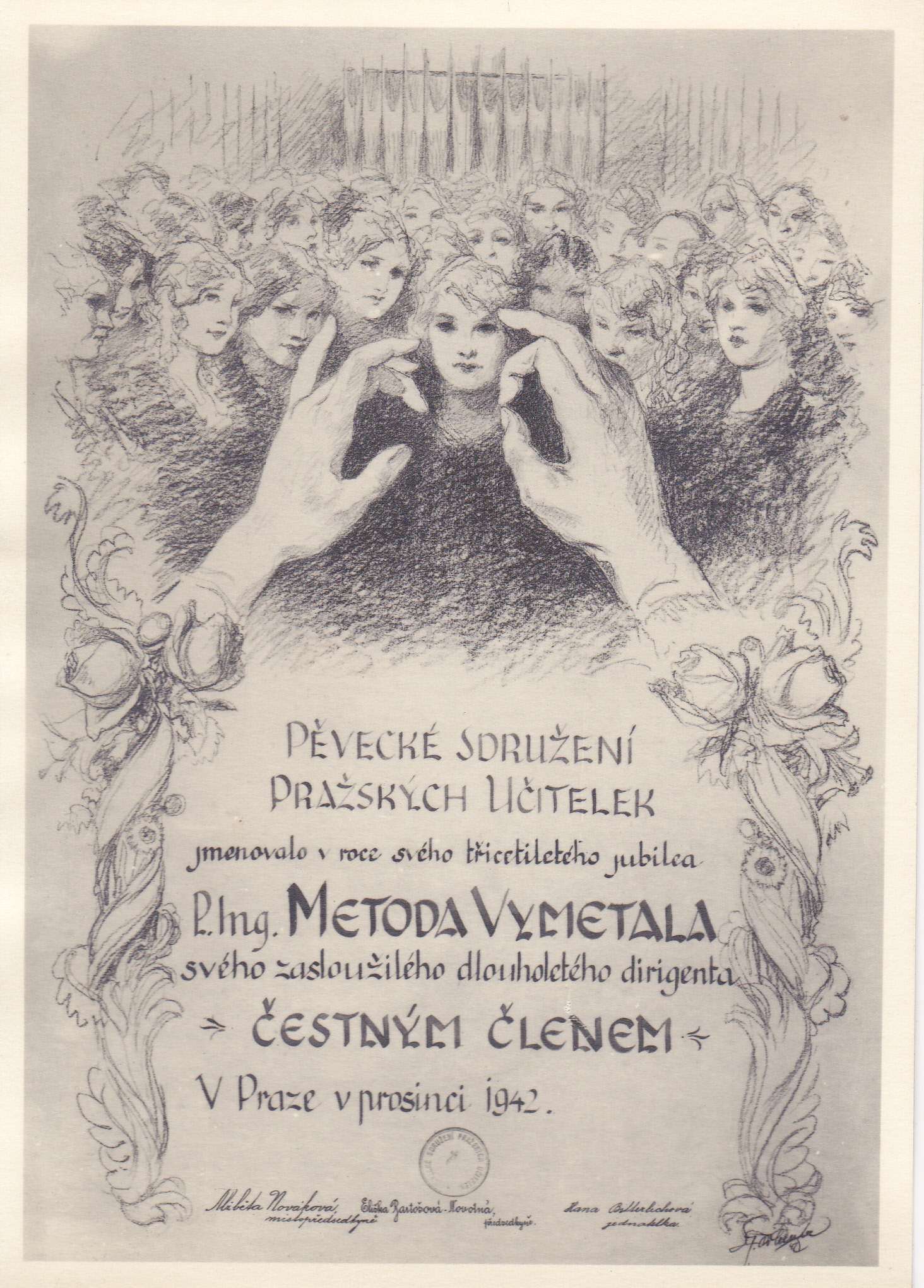 